За основу расчета цен при нанесении логотипа прошу брать следующее изображение (кроме кружки с сублимированной печатью и простого карандаша):   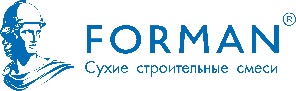 наименованиехарактеристикитиражмакс. цена за 1штПример нанесенияФутболка белаяхлопок 100%, плотность не менее 150 г/кв.м. Нанесение логотипа: синий цвет, 1+1, шелкография. Размер нанесения на груди слева 10х25,54 см, спина – по центру 30х9 см.300350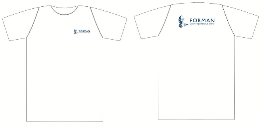 Футболка синяяхлопок 100%, плотность не менее 150 г/кв.м. Нанесение логотипа: белый цвет, 1+1, шелкография. Размер нанесения на груди слева 10х25,54 см, спина – по центру 30х9 см.300350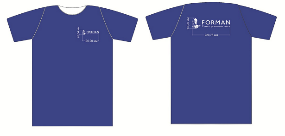 Бейсболкахлопок 100%, плотность не менее 250 г/кв.м,5 клиньев, без лобового шва, металлическая застежка. Нанесение шелкография, в 1 цвет (белый).300400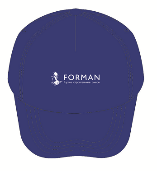 Кружка 200 мл, белая или синяя, керамическая, нанесение  полноцветной сублимационной печатью на всю кружку300350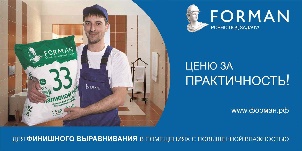 Кружка 300 мл, металлическая, двойная стенка, гравировка с вращением (размер 5,5*1,6 см)200500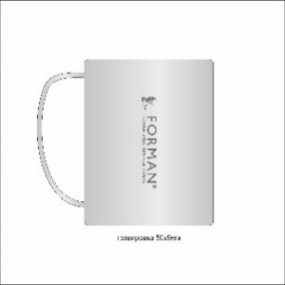 Флеш-картаЕмкость 8 Гб, синего цвета, нанесение в 1 краску (белая), тампопечать или гравировка. Размер нанесения: 3х1 см.200700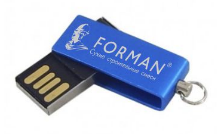 Ручка Пластиковая белая или синяя. Нанесение в 1 краску(синяя или белая), тампопечать. Размер нанесения: 2,4х0,5см.80070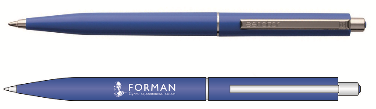 Ручка металлическая белая или синяя, с нанесением в 1 краску500150Портативное зарядное устройствоемкость батареи не менее 10400 mAh, лазерная гравировка с чернением 1001700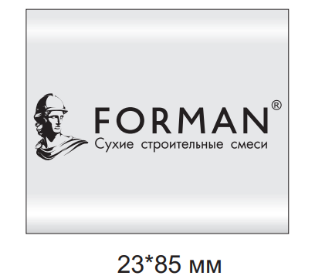 Карандаш строительныйКарандаш овальный в сечении с твердо-мягким грифелем (HB). Дерево. Синий или белый. Нанесение в 1 краску (белая или синяя), тампопечать, размер 2,1х0,7 см.50040ПакетПЭТ, размер 40 х 50см.50025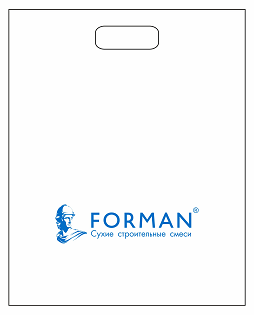 Пакет подарочныйбумажный, размер 24х36х8см, мелованная глянцевая бумага, веревочные ручки, люверсы. Нанесение с одной стороны в 1 цвет.300250